



  Özel Durum Açıklaması (Genel)

  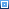 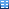 
  AÇIKLAMA: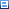 
NİĞBAŞ NİĞDE BETON SANAYİ VE TİCARET A.Ş. / NIBAS [] 05.01.2016 13:42:12Ortaklığın Adresi:İlhanlı Mahallesi. Sabancı Bulvarı. No:27 Merkez /NİĞDE Telefon ve Faks Numarası:TEL :0 216 537 00 00 FAKS :0 216 537 03 62E-posta adresi:info@nigbas.com.tr Ortaklığın Yatırımcı/Pay Sahipleri İle İlişkiler Biriminin Telefon ve Faks Numarası:TEL :0 216 537 00 00 FAKS :0 216 537 03 62Yapılan Açıklama Ertelenmiş Açıklama mı?:HayırÖzet Bilgi:Marbaş Menkul Değerler A.Ş. ile yapılan likitide sağlayıcılık anlaşmasının uzatılması hk.daŞirketimiz paylarının sürekli müzayede yöntemiyle işlem görmesini sağlamak amacıyla Şirketimiz ile Marbaş Menkul Değerler A.Ş. arasında geçen yıl imzalanan likidite sağlayıcılık anlaşması bir yıl süre ile uzatılmıştır.


Kamuoyunun ve Sayın Ortaklarımızın bilgilerine arz ederiz.

Niğbaş Niğde Beton San. ve Tic. A.Ş.Yukarıdaki açıklamalarımızın, Sermaye Piyasası Kurulu'nun yürürlükteki Özel Durumlar Tebliğinde yer alan esaslara uygun olduğunu, bu konuda/konularda tarafımıza ulaşan bilgileri tam olarak yansıttığını, bilgilerin defter, kayıt ve belgelerimize uygun olduğunu, konuyla ilgili bilgileri tam ve doğru olarak elde etmek için gerekli tüm çabaları gösterdiğimizi ve yapılan bu açıklamalardan sorumlu olduğumuzu beyan ederiz.